彰化縣村東國小因應嚴重特殊傳染性肺炎疫情措施【給家長的一封信】敬愛的家長，您好：由於目前新冠肺炎疫情高速升溫，各地陸續傳出確診個案，本校除了盡力做好防疫工作，維護師生的健康，也積極規劃應變措施，以將可能發生的疫情衝擊降到最低！以下事項請家長知悉並配合，謝謝您。                                                    教導處8526328#514無確診個案時，正常上課                        健康中心8526328#315 敬上111.04.25勤洗手、戴口罩、量體溫、保持社交距離。請家長加入班級line群組、下載「彰化校園e指通」app、關注學校官網及FB動態。學校有確診者或被匡列人員時，SOP處理流程(依4月13日CDC校園因應疫情實施標準，滾動式修正)
當學校接獲案例通知時，會立即啟動「防疫專責小組」應變，處置與統籌相關防疫作為。學校皆會將最新訊息轉知導師班級line群組、「彰化校園e指通」app、學校官網及FB粉絲專頁，以利家長及學生做後續的安排，請家長知情後耐心等待，勿直接撥打電話以免造成佔線延誤處理時效，敬請諒解(若有緊急事件請先以line詢問導師轉知校方)。相關措施配合疫情指揮中心滾動修正，敬祝平安健康！●請家長閱畢簽名_____________，拍照回傳導師，本單張請保存參考。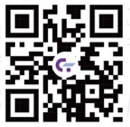 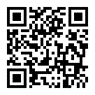 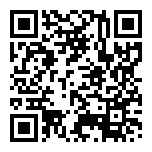 彰化校園e指通村東國小官網村東國小FB